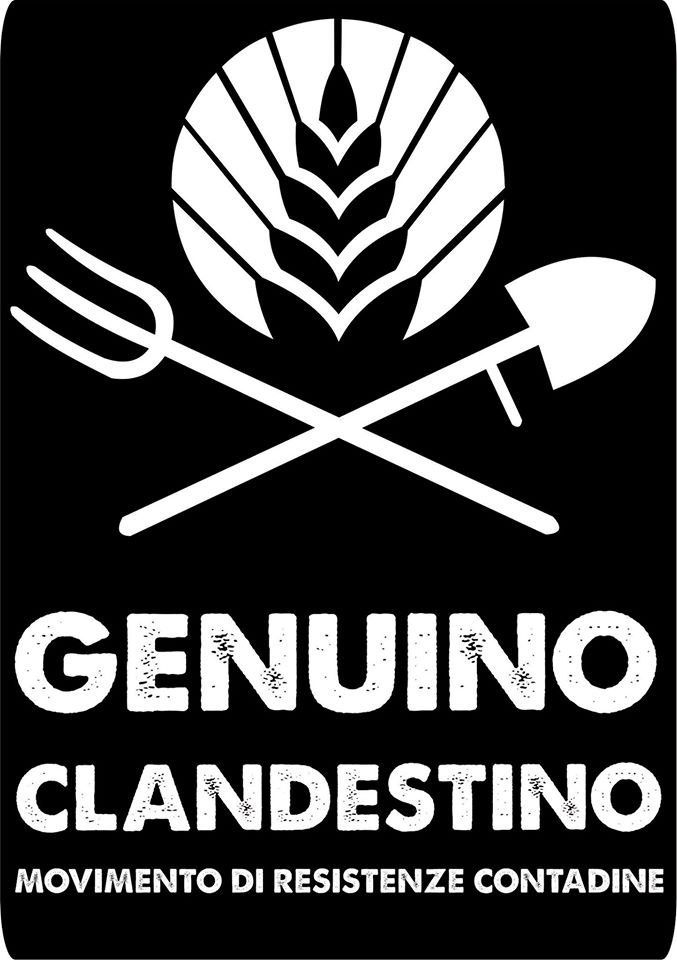 NOME e COGNOME: TELEFONO: EMAIL: LUOGO: Scheda di Autocertificazionedata:Varietà e tipologie dei prodotti: Coltivazioni delle materie prime  in proprio: trasformo esclusivamente i miei prodotti . Caratteristiche del prodotto  (biologico, biodinamico, sinergico con o senza certificazione):Provenienza delle materie prime e/o semi (indicare produttore,eventuali certificazioni) :Trattamenti utilizzati:Utilizzo di additivi:Utilizzo di conservanti:Utilizzo aromi:Modalità di trasformazione: Modalità di raccolta:Modalità di coltivazione:Altro: 